Job Title: Lecturer in Design for Art Direction		Grade: 5The application form sets out a number of competence questions related to some of the following selection criteria. Shortlisting will be based on your responses to these questions. Please make sure you provide evidence to demonstrate clearly how you meet these criteriaLast Updated: 20.02.2020HERA Code: 001236JOB DESCRIPTION AND PERSON SPECIFICATIONJOB DESCRIPTION AND PERSON SPECIFICATIONJob Title: 
Lecturer in design for art directionAccountable to:  Course Leader, BA Design for Art DirectionContract Length:  PermanentHours per week/ FTE:  22/0.6Salary: £23 216 - £27 854 (pro rata £38 694 - £46 423)Grade:  5College/ Service: LCCLocation:  Elephant & CastlePurpose of roleThe lecturer in design for art direction will be responsible for teaching, curriculum development, and on-going scholarship on the BA Design for Art Direction course. This course is part of the Branding & Design Innovation programme within the Design School at London College of Communication. The post-holder will work collaboratively within a course team, deploying specialist expertise to develop pedagogy and the curriculum in innovative and critical directions. The post-holder will be expected to undertake: Developing with colleagues across the course the distinctive approach to delivery of graphic branding and identity unit content at undergraduate level – in particular, the delivery of fundamental research methods, reflective and critical practice, visual communication strategies (graphic design, image-making and moving image) and process-driven experimentation.Researching and initiating external partnerships relevant to course subjects and supporting collaborative projects, coordinating activities and logistics with unit leaders. External partnerships may include a range of organisations, including but not limited to, charity sector organisations, museums, galleries, research hubs, creative/media agencies, publishers etc…Undergraduate students’ pastoral support, progress and attendance, maintaining records and liaising with colleagues as appropriate.Undertaking teaching, unit management, curriculum development and research within the subject specialism of graphic branding & identity.Pedagogic and curriculum development that stimulates thought and practice that challenge the canon of branding and identity with the aim of promoting diversity and inclusivityThis responsibility is of immediate strategic importance and may develop or change in the light of new priorities.  The post-holder is expected to uphold and implement the policies and procedures of University of the Arts London and the College.Purpose of roleThe lecturer in design for art direction will be responsible for teaching, curriculum development, and on-going scholarship on the BA Design for Art Direction course. This course is part of the Branding & Design Innovation programme within the Design School at London College of Communication. The post-holder will work collaboratively within a course team, deploying specialist expertise to develop pedagogy and the curriculum in innovative and critical directions. The post-holder will be expected to undertake: Developing with colleagues across the course the distinctive approach to delivery of graphic branding and identity unit content at undergraduate level – in particular, the delivery of fundamental research methods, reflective and critical practice, visual communication strategies (graphic design, image-making and moving image) and process-driven experimentation.Researching and initiating external partnerships relevant to course subjects and supporting collaborative projects, coordinating activities and logistics with unit leaders. External partnerships may include a range of organisations, including but not limited to, charity sector organisations, museums, galleries, research hubs, creative/media agencies, publishers etc…Undergraduate students’ pastoral support, progress and attendance, maintaining records and liaising with colleagues as appropriate.Undertaking teaching, unit management, curriculum development and research within the subject specialism of graphic branding & identity.Pedagogic and curriculum development that stimulates thought and practice that challenge the canon of branding and identity with the aim of promoting diversity and inclusivityThis responsibility is of immediate strategic importance and may develop or change in the light of new priorities.  The post-holder is expected to uphold and implement the policies and procedures of University of the Arts London and the College.Duties and responsibilitiesTeaching:To undertake teaching as appropriate to your areas of expertise and the subject areas of the Course, Programme or College.To extend the level of subject expertise and critical understanding on the Course so as to keep the curriculum at the forefront of creative and professional practice and relevant to a diverse and international range of students.To conduct assessment, formative and summative, which is rigorous, fair and clear and complies with the policies established by the University and the College.To provide both academic and pastoral support to students, monitoring progress and attendance, and maintaining appropriate records.ProfessionalTo initiate or engage in pedagogic inquiry and teaching development as required with the specific focus of improving student engagement, experience and progression.To participate in the engagement of students in feedback processes, and in consultation with the course team and course leader, respond to the issues raised through this engagement.In consultation with the Course Leader, to liaise with other staff to enhance and extend the educational and creative links between the Course and other courses across the Programme, College and University.To undertake scholarly activity (including research, knowledge exchange or teaching) relevant to the subject of graphic branding & identity.To contribute to the devising and delivery of activities (including income generation) which will benefit students’ educational experience and graduate outcomes. Quality, Management and EnhancementTo contribute to strategic planning in relation to the course/programme in areas such as student recruitment, the deployment of resources, research and knowledge exchangeTo contribute to the monitoring of the quality of teaching and learning through continuous course monitoring and to contribute to quality, management and enhancement activities across the School, College and University.To be a member of the Course Committee of the Course and of such other committees, including other course committees and examination boards, as the Dean of School or Head of College require.GeneralTo perform such duties consistent with your role as may from time to time be assigned to you anywhere within the UniversityTo undertake health and safety duties and responsibilities appropriate to the roleTo work in accordance with the University’s Equal Opportunities Policy and the Staff Charter, promoting equality and diversity in your workTo undertake continuous personal and professional development, and to support it for any staff you manage through effective use of the University’s Planning, Review and Appraisal scheme and staff development opportunitiesTo make full use of all information and communication technologies to meet the requirements of the role and to promote organisational effectivenessTo conduct all financial matters associated with the role in accordance with the University’s policies and procedures, as laid down in the Financial RegulationsDuties and responsibilitiesTeaching:To undertake teaching as appropriate to your areas of expertise and the subject areas of the Course, Programme or College.To extend the level of subject expertise and critical understanding on the Course so as to keep the curriculum at the forefront of creative and professional practice and relevant to a diverse and international range of students.To conduct assessment, formative and summative, which is rigorous, fair and clear and complies with the policies established by the University and the College.To provide both academic and pastoral support to students, monitoring progress and attendance, and maintaining appropriate records.ProfessionalTo initiate or engage in pedagogic inquiry and teaching development as required with the specific focus of improving student engagement, experience and progression.To participate in the engagement of students in feedback processes, and in consultation with the course team and course leader, respond to the issues raised through this engagement.In consultation with the Course Leader, to liaise with other staff to enhance and extend the educational and creative links between the Course and other courses across the Programme, College and University.To undertake scholarly activity (including research, knowledge exchange or teaching) relevant to the subject of graphic branding & identity.To contribute to the devising and delivery of activities (including income generation) which will benefit students’ educational experience and graduate outcomes. Quality, Management and EnhancementTo contribute to strategic planning in relation to the course/programme in areas such as student recruitment, the deployment of resources, research and knowledge exchangeTo contribute to the monitoring of the quality of teaching and learning through continuous course monitoring and to contribute to quality, management and enhancement activities across the School, College and University.To be a member of the Course Committee of the Course and of such other committees, including other course committees and examination boards, as the Dean of School or Head of College require.GeneralTo perform such duties consistent with your role as may from time to time be assigned to you anywhere within the UniversityTo undertake health and safety duties and responsibilities appropriate to the roleTo work in accordance with the University’s Equal Opportunities Policy and the Staff Charter, promoting equality and diversity in your workTo undertake continuous personal and professional development, and to support it for any staff you manage through effective use of the University’s Planning, Review and Appraisal scheme and staff development opportunitiesTo make full use of all information and communication technologies to meet the requirements of the role and to promote organisational effectivenessTo conduct all financial matters associated with the role in accordance with the University’s policies and procedures, as laid down in the Financial RegulationsKey Working Relationships: Managers and other staff, and external partners, suppliers etc; with whom regular contact is required.StudentsCourse Leader & Course Team including Hourly Paid LecturersProgramme DirectorAssociate DeansProgramme Administration ManagerTechnical StaffStudent and Academic Support Language CentreCounselling ServiceKey Working Relationships: Managers and other staff, and external partners, suppliers etc; with whom regular contact is required.StudentsCourse Leader & Course Team including Hourly Paid LecturersProgramme DirectorAssociate DeansProgramme Administration ManagerTechnical StaffStudent and Academic Support Language CentreCounselling ServiceSigned:  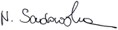 (Recruiting Manager): Noemi SadowskaDate of last review:  20.02.2020Person Specification  A=application  I=interview S=selection taskPerson Specification  A=application  I=interview S=selection taskSpecialist Knowledge/QualificationsRelevant qualification at undergraduate level in graphic design or associated discipline; and/or postgraduate level qualification in design, art direction, moving image, photography or equivalent experienceSpecialist knowledge of the development and delivery of a broad range of branding projects in an industry context. Specialist knowledge of art direction practice applied within a range of design projects.Specialist knowledge of the development and delivery of broad range of creative projects in the context of industry.Wide ranging and relevant cultural and contextual knowledge and its application to art direction.PhD or Higher level research degree (desirable)Teaching qualification (PG Cert or equivalent). (desirable)Fellowship of the Higher Education Academy (desirable)AAIAIAAAAATeachingExperience of teaching & assessment in a higher education environment with particular focus on undergraduate delivery (permanent, fractional, or hourly paid contract), particularly with reference to first year undergraduate students.Applies an inquiring, innovative, student-centred and reflexive approach to teachingConsiders equality, diversity and inclusivity in all aspects of teaching and assessmentShows commitment to understanding the range of students’ experiences within a course.AIIAIALeadership, management and teamworkCollaborates and works effectively within team and across different professional groups Works effectively and respectfully with a wide range of peopleIAIAResearch, Knowledge Exchange and Professional PracticeEvidence of research, knowledge exchange and/ or professional practice that contributes to the advancement of art direction and creative direction and is relevant to the goals of the Programme, College and UniversityEvidence of using contacts within subject peer group to develop partnerships or collaborationIAIAPlanning and managing resourcesPlans, prioritises and manages resources effectively to achieve objectivesIACommunication SkillsCommunicates effectively orally and in writing, adapting the message for a diverse audience in an inclusive and accessible wayUses appropriate levels of IT skills to enable best use of available information and communication to support learning and organisational effectiveness as necessary for the post. IAI